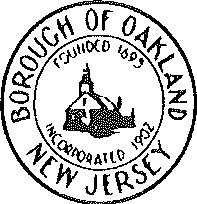 Borough of Oakland, New JerseyBOROUGH OF OAKLAND RECREATION ADVERTISING PROGRAMDOG PARK AREASponsor Name: ___________________________________________Today's Date:___________________________________________Phone: (201) 337-8111Fax: (201) 337-1520www.oakland-nj.orgContact Person/Responsible Party:		Address:City:___________________________	State:_____________	Zip: 	  Cell#  __________________________     Email: 	6' x 3' BANNER$500.00 PER SEASON $1,000.00 FOR TWO SEASONS$1,200 FOR THREE SEASONSSpring, Summer, and FallPROGRAM IS ON A FIRST COME, FIRST SERVE BASIS. YOU WILL BE NOTIFIED UPON RECEIPT OF APPLICATION.LOGO'S MUST BE SUBMITTED IN PNG OR JPEG FORMAT.11 PageONE MUNICIPAL PLAZA" OAKLAND, NEW JERSEY 07436	SINGLE SEASON: 					$500		   ________             TWO SEASONS: 					$1,000   	   ________	THREE SEASONS (DISCOUNTED)			$1,200                  ________RESPONSIBLE PARTY NAME	SIGNATUREDATE	TITLESIGN AND RETURN THIS APPLICATION TO:Borough of Oakland   Attn: Recreation Aide One Municipal Plaza Oakland, N.J. 07436SEND LOGO'S (IN PNG OR JPEG FORMAT) TO:          recsec@oakland-nj.orgAny questions – recreation@oakland-nj.org2I Page  PRICE:      TOTAL:         SPONSORSHIP: